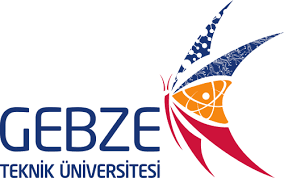 İŞ SAĞLIĞI VE GÜVENLİĞİ BİRİMİ YILLIK EĞİTİM PLANIİŞ SAĞLIĞI VE GÜVENLİĞİ BİRİMİ YILLIK EĞİTİM PLANIİŞ SAĞLIĞI VE GÜVENLİĞİ BİRİMİ YILLIK EĞİTİM PLANIİŞ SAĞLIĞI VE GÜVENLİĞİ BİRİMİ YILLIK EĞİTİM PLANIİŞ SAĞLIĞI VE GÜVENLİĞİ BİRİMİ YILLIK EĞİTİM PLANIİŞ SAĞLIĞI VE GÜVENLİĞİ BİRİMİ YILLIK EĞİTİM PLANIİŞ SAĞLIĞI VE GÜVENLİĞİ BİRİMİ YILLIK EĞİTİM PLANINOEĞİTİM KONULARIEĞİTİMCİPLANLANAN TARİHGERŞEKLEŞEN TARİHKATILIMCISÜRESİ1 Mesleki hastalıkların sebepleri Hastalıktan korunma prensipleri ve korunma tekniklerinin uygulanması Tütün ürünlerinin kullanımı ve pasif etkilenimBiyolojik ve psikososyal risk etmenleri İlkyardım Said KARCIOĞLU(İSG Uzmanı)17-21Ekim 2022Tüm Personel 30dak2 İş ekipmanlarının güvenli kullanımı Elle kaldırma ve taşımaEkranlı araçlarla çalışma Elektrik, Tehlikeleri, Riskleri ve ÖnlemleriBasınçlı kaplarNusret OĞUZ(İSG Uzmanı)17-21Ekim 2022Tüm Personel 30dak3 Çalışma mevzuatı ile ilgili bilgiler Çalışanların yasal hak ve sorumlulukları İş kazası ve meslek hastalığından doğan hukuki sonuçlar Neslihan KESKİNLER(İSG Uzmanı)17-21Ekim 2022Tüm Personel 30dak4 İş Sağlığı ve Güvenliği Genel Kuralları ve Güvenlik KültürüParlama Patlama Yangın ve yangından korunma Tahliye ve kurtarma İşyeri temizliği ve düzeniAykut ERGUT(İSG Uzmanı)17-21Ekim 2022Tüm Personel 30dak5Fiziksel ve Ergonomik Risk Etmenleriİş kazalarının sebepleri ve korunma prensipleri ile tekniklerinin uygulanması Kişisel koruyucu donanım kullanımıBülent HEKİMBAŞI(İSG Uzmanı)17-21Ekim 2022 Tüm Personel 30dak6Kimyasal Risk EtmenleriGüvenlik ve Sağlık İşaretleriZehra YAMAK(İSG Uzmanı)17-21Ekim 2022 Tüm Personel 30dak7 Kurulun görev ve yetkileri İş sağlığı ve güvenliği konularında ulusal mevzuat ve standartlar Meslek hastalıkları İşyerlerine ait özel riskler Risk değerlendirmesi Neslihan KESKİNLER(İSG Uzmanı)Ekim 2022Kurul Üyeleri, Çalışan Temsilcileri, Destek Elemanları 30dak8Yeni işe başlayanlara işbaşı sağlığı ve güvenliği eğitimiİSGBİhtiyaç halindeİlgili çalışana 1 Saat9Öneri ve tavsiyeler doğrultusunda yenileme eğitimleriİSGBİhtiyaç halindeİlgili çalışana 1 Saat  10 İş kazasına uğramış veya meslek hastalığına yakalanmış çalışana eğitimlerİSGBİhtiyaç halindeİlgili çalışana 1 Saat  116 Aydan fazla işletmeden uzak kalan çalışana yenileme eğitimleriİSGBİhtiyaç halindeİlgili çalışana 1 Saat